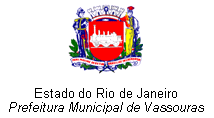 PREFEITURA MUNICIPAL DE VASSOURASSECRETARIA MUNICIPAL DE ADMINISTRAÇÃOEDITAL DE DIVULGAÇÃO DO RESULTADO DAS NOTAS DA PROVA OBJETIVA EM REFERÊNCIA AO EDITAL DO PROCESSO SELETIVO SIMPLIFICADO 01/2016.	O Município de Vassouras, através da Comissão de Processo Seletivo Simplificado, designada pela Portaria n.º 087/2016, torna público que não houve aprovados na prova objetiva do Processo Seletivo Simplificado 01/2016. Os cargos listados abaixo não tiveram candidatos inscritos e/ou aprovados:Médico Clínica Médica Atuação Exclusiva USF; Médico Neuropediatra; Médico Oftalmologista; Médico Pneumologista; Médico Psiquiatra.WILSON DE MAIOPresidente da Comissão do Processo Seletivo SimplificadoCláudia Fernandes Lavinas do CantoSecretária Municipal de AdministraçãoVassouras, 11 de maio de 2016.